Guía Formativa N° 2 Historia , Geog. y Cs. Sociales 1 º Año Básico.Nombre: 			           		  ___________________  Fecha:       de          del    2020Objetivo de Aprendizaje: Conocer e identificar los días de la semana.Los días de la semana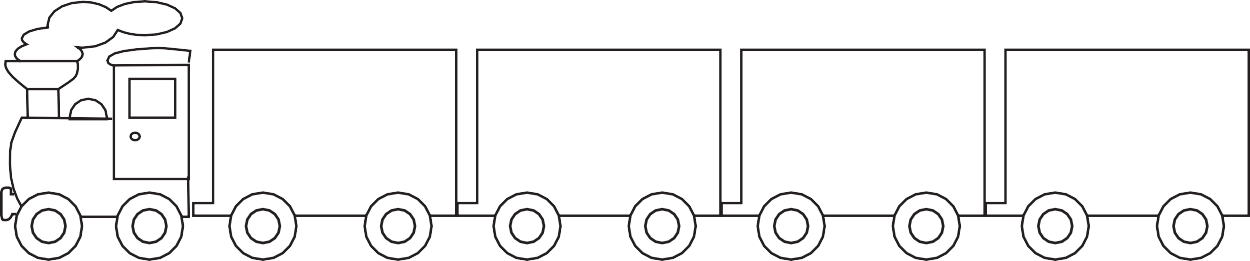 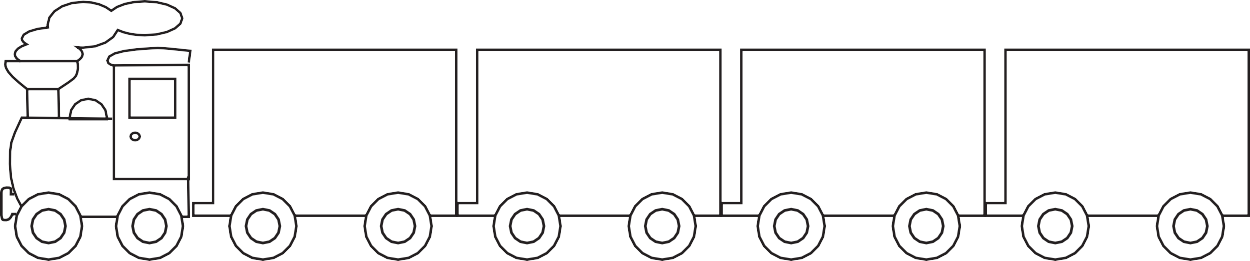 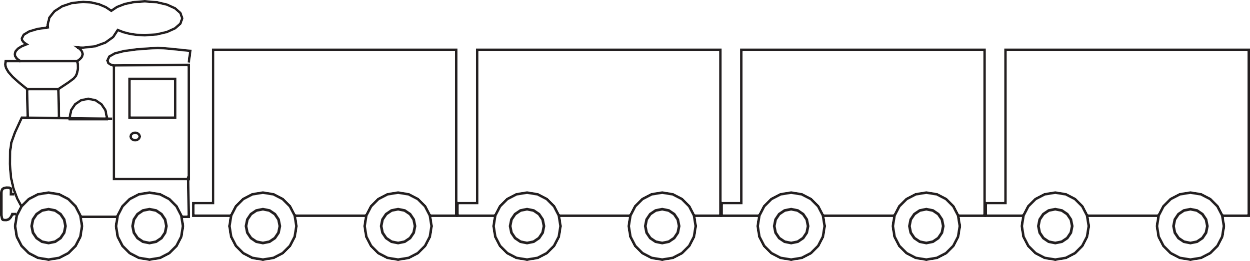 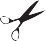 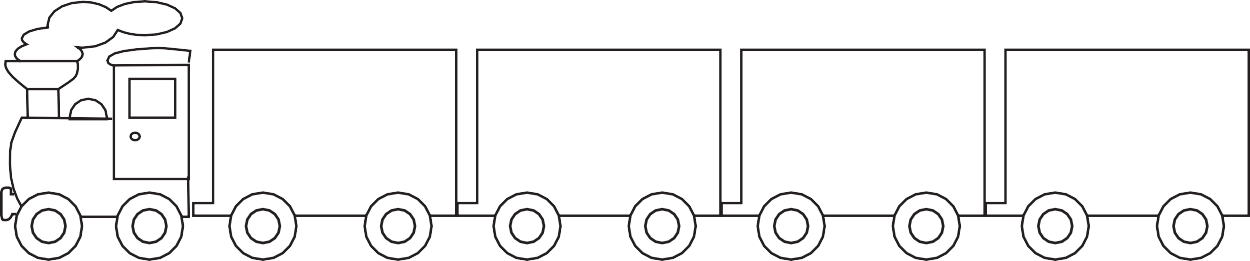 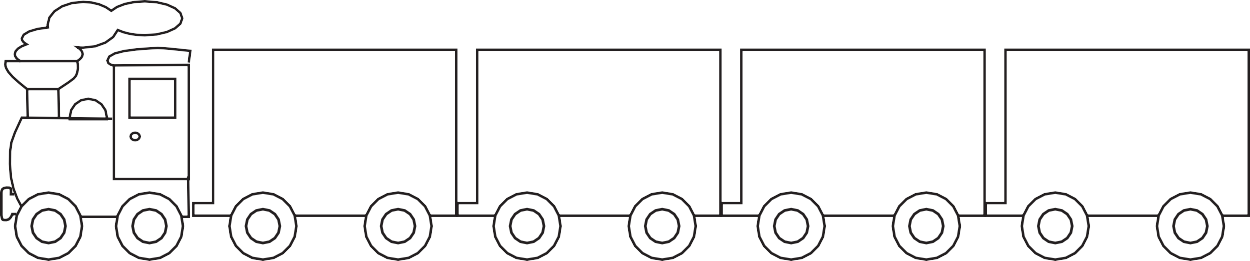 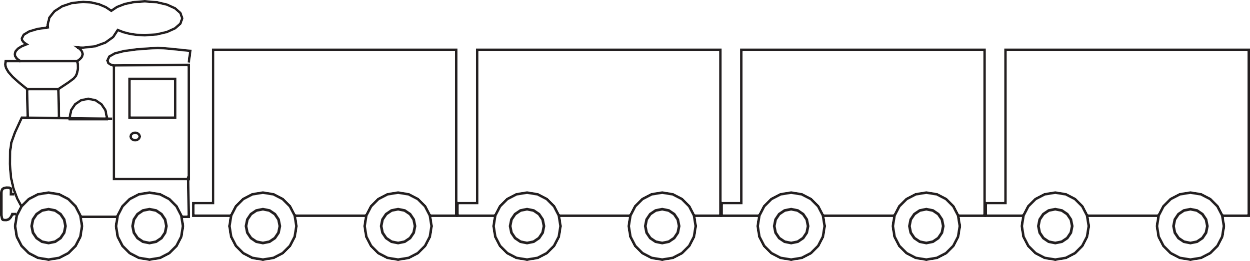 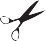 Recorta los nombres de los días de la semana y pégalos en orden. (7 PTS) Habilidad: IdentificarCompleta escribiendo los nombres de los días que faltan. (8 PTS) Habilidad: Analizar jueves	domingomiércoleslunesPuntaPuntajeLNL15Instrucciones para los/las estudiantes: Lee atentamente cada pregunta y responde en el espacio dado/ o selecciona respuesta según corresponda.Si tienes alguna ,consulta en el Texto de la asignatura (o digital en www.curriculum línea.cl.Continúa revisando la página del Colegio para que continúes desarrollando nuevas actividades y revises tus avances.